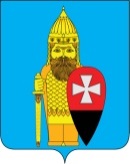 СОВЕТ ДЕПУТАТОВ ПОСЕЛЕНИЯ ВОРОНОВСКОЕ В ГОРОДЕ МОСКВЕ РЕШЕНИЕ14 февраля 2018 года № 02/02Об отчете Главы администрации поселения Вороновскоео работе администрации поселения Вороновское, выполнениипрограмм социально – экономического развития в 2017 году иперспективах развития поселения Вороновское в 2018 году   В соответствии с Законом города Москвы от 6 ноября 2002 года № 56 «Об организации местного самоуправления в городе Москве», Уставом поселения Вороновское, заслушав отчет Главы администрации поселения Вороновское о работе администрации поселения Вороновское, выполнении программ социально – экономического развития в 2017 году и перспективах развития поселения Вороновское в 2018 году;Совет депутатов поселения Вороновское решил:   1. Принять к сведению информацию (отчет) Главы администрации поселения Вороновскоео работе администрации поселения Вороновское, выполнении программ социально – экономического развития в 2017 году и перспективах развития поселения Вороновское в 2018 году (приложение).   2. Опубликовать настоящее решение в бюллетене «Московский муниципальный вестник» и разместить на официальном сайте администрации поселения Вороновское в информационно – телекоммуникационной сети «Интернет».   3. Контроль за исполнением настоящего решения возложить на Главу поселения Вороновское Исаева М.К.Главапоселения Вороновское                                                                                М.К. Исаев Приложениек решению Совета депутатовпоселения Вороновскоеот 14 февраля 2018 года № 02/02ОтчетГлавы администрации поселения Вороновское о работе администрации и выполнении программ социально-экономического развития в 2017 году и перспективах развития в 2018 году   Поселение Вороновское с 1 июля 2012 года входит в состав Троицкого административного округа города Москвы и является одним из самых динамично развивающихся поселений «Новой» Москвы.   Площадь территории поселения Вороновское составляет 20626 га.    В состав самого крупного по территории поселения Вороновское входит 23 населённых пункта: 2 посёлка, 16 деревень, 5 сёл и более 90 СНТ.пос. ЛМС является административным центром поселения.   Численность постоянного населения поселения Вороновское на 01.01.2018г. составляет 10371 человек. Количество зарегистрированного населения за 5 лет увеличилось на 2201 человек. Рост составил более 20%.Социально-экономическое положение   Итоги работы за 2017 год свидетельствуют о том, что задачи, поставленные депутатами поселения, жителями и городскими структурами перед администрацией поселения отработаны, а планы и программы на 2018 год определены и приняты администрацией поселения Вороновское к исполнению.   Фактически, бюджет поселения Вороновское за 2017 год Администрацией поселения Вороновское исполнен:- по доходам на 103,7% в сумме 311 035,3 тыс. рублей при плане 299 982,3 тыс. рублей,  - по расходам в сумме 310 805,2 тыс. рублей при плане 339 227,7 тыс. рублей,    Профицит составил 230,1 тыс.   Бюджет 2018 года своевременно принят и утвержден Советом депутатов в рамках действующего Бюджетного Кодекса РФ: - План по доходам составляет 441360,3 тыс. рублей, - План по расходам 473488,2 тыс. рублей. Дефицит бюджета поселения Вороновское может составить 32127,9 тыс. рублей.    Источник покрытия дефицита - остатки собственных средств на начало года. Кредитов и займов брать не планируется.Показатели работы ряда предприятийЖилищно-коммунальное хозяйство   В 2017 году Отделом ЖКХиБ было реализовано 6 муниципальных программ:- «Благоустройство территории жилой застройки поселения Вороновское в 2017 году»;- «Ремонт дорог населенных пунктов в поселении Вороновское в 2017 году»;- «Содержание объектов дорожного хозяйства в поселении Вороновское на 2017 год»;- «Проведение работ по нанесению дорожной разметки на объектах дорожного хозяйства поселения Вороновское в 2017 году»;- «Выборочный капитальный ремонт многоквартирных жилых домов в 2017 году»;- «Ремонт, очистка и дезинфекция объектов нецентрализованного водоснабжения на 2016-2018 годы».   По итогам проведенных в 2017 году работ указанные программы были реализованы в полном объеме.1.1. Благоустройство   В рамках муниципальной программы «Благоустройство территории жилой застройки поселения Вороновское в 2017 году» были проведены работы по благоустройству 19-ти объектов, расположенных в населенных пунктах поселения Вороновское, в том числе, территории поселка д/о Вороново. Работы выполнены на общую сумму 35 574 082,83 руб., в том числе:- средства бюджета поселения Вороновское – 7 924 710,15 руб.- субсидии из бюджета города Москвы – 27 649 372,68 руб.   Основной целью программы является повышение уровня внешнего благоустройства и создание комфортных условий для проживания жителей поселения.   В ходе реализации программы выполнены мероприятия, направленные на обеспечение нормативных эксплуатационных свойств покрытий проезжей части, тротуаров на территории жилой застройки, обеспечение безопасности и создание комфортных условий на детских игровых, спортивных площадках, приведение в нормативное состояние элементов благоустройства.   Благоустройство было выполнено на 8 дворовых территориях многоквартирных домов и на территории жилой застройки 11 населенных пунктов, в том числе, в целях привлечения населения к здоровому образу жизни, а также привлечению к занятиям спортом различной возрастной категории граждан, большинство детских площадок оснащено тренажерами WORKOUT.   По видам работ выполнено:- устройство детских площадок –  10 ед.;- устройство отдельных тренажерных площадок –  5 ед.;- устройство спортивных площадок -  9 ед.;- устройство площадок отдыха – 3 ед.;- ремонт проезжей части – 4 105,20 кв.м.;- ремонт (устройство) тротуаров – 3 509,70 кв.м.;-устройство парковочных карманов – 2 138,80 кв.м.;- ремонт газонов – 500,0 кв.м.;- устройство уличного освещения -  78 опор освещения.   В том числе в 2017 году для комфортного отдыха населения создана площадка тихого отдыха, которая фактически стала благоустроенным сквером в поселке ЛМС м-на «Центральный» у домов № 31 и 34, на территории которого расположены скамейки, урны, диваны-качели, кованая скульптура, скамья примирения, клумбы, вазоны с вертикальным озеленением, новые посадки кустов, деревьев, беседка, торшеры освещения.    Также, обустроена новая зона отдыха в районе пруда у дома № 21, которая включает в себя детскую, тренажерную площадки, скейт и роллер дром, дорожно-тропиночную сеть, освещение, озеленение, скамейки, урны и представляет собой место притяжения всех категорий жителей для активного отдыха.      Таким образом, в 2017 году в основном закончено благоустройство всех  дворовых территорий многоквартирных домов в поселении Вороновское.    В 2018-2020 годах администрацией поселения планируется продолжить устройство новых объектов благоустройства в деревнях и селах поселения Вороновское, а также начать работы по созданию дорожно-тропиночной сети вдоль основных дорог в населенных пунктах.  Перечень мероприятий программы «Благоустройство территории жилой застройки поселения Вороновское в 2017 году»В 2018 году на территории поселения Вороновское планируется выполнение работ по ремонту и устройству объектов благоустройства территории жилой застройки согласно следующему адресному перечню    Содержание объектов благоустройства осуществлялось подрядной организацией ООО «ЖЭК». На эти цели были привлечены средства местного бюджета в размере – 41 994 118,14 руб. В перечень объектов для содержания вошли объекты благоустройства, расположенные на дворовых территориях жилой застройки многоквартирных домов и населенных пунктов, в том числе:- зеленых насаждения- газоны - 277 027,0 кв. м;- деревья – 1 988,0 шт.;- кустарники в живых изгородях – 3 891,0 п.м;- цветники – 100,0 кв.м;- внутриквартальных проездов и тротуаров:- дороги (проезды) – 50 929,20 кв. м;- тротуары (дорожки) – 15 579,0 кв. м;- прочих объектов благоустройства- детских площадок - 34 ед.;- тренажерных площадок - 11  ед.;- спортивных площадок (многфункциональных) - 6 ед.;- малые архитектурные формы (МАФ)- 335 ед.;- урны – 433 шт.;- скамьи- 448 шт.;- информационные стенды – 14 шт.;- ограждения –  16 659,27 п.м.   В апреле 2017 года проводился ежегодный месячник по благоустройству, в рамках которого администрацией поселения было организовано 2 общегородских субботника. В субботниках приняли участие более 600 человек, среди которых сотрудники предприятий учреждений, молодежь и жители поселения. По итогам проведенных мероприятий были выполнены масштабные работы по уборке «ударных» объектов, а также территории поселения.   В целях улучшения экологической обстановки в поселении Вороновское в 2017 году выполнялись следующие мероприятия:  - ликвидация борщевика Сосновского методом внесения гербицидов на площади 20 га., на общую сумму 399 600,0 руб.;- ликвидация несанкционированных свалок объемом 4 897,0 м3 , на общую сумму 2 918 349,23 руб.;   - удаление сухостойных, ветровальных деревьев 30 шт., на общую сумму 294 051,34 руб.; - санитарная обрезка ветвей вдоль линий электропередач - 639 шт., на общую сумму 807 346,76 руб.;- отлов безнадзорных и бесхозяйных животных - на общую сумму 206 908,46 руб.;- посадка деревьев- 34 шт. на общую сумму 87 000,0 руб.;- приобретение цветочной рассады для оформления клумб - 2 860шт. на сумму 99 946,00 руб.;- уничтожение малярийного комара на общую сумму 198 900,00 руб.   В целях улучшения качества водоснабжения из нецентрализованных источников на территории поселения в 2017 году было продолжено выполнение работ по муниципальной программе «Ремонт, очистка и дезинфекция объектов нецентрализованного водоснабжения на 2016-2018 годы». Таким образом, в 2017 году было отремонтировано 10 колодцев и благоустроена прилегающая территория на общую сумму из бюджета поселения 589 240,00 руб. Вокруг колодцев выполнено устройство ограждений, покрытия из отсева, установлены скамейки. Адресный перечень колодцев, отремонтированных в 2017 году.Уличное освещение.   По состоянию на конец 2017 года на территории поселения Вороновское (по информации АО «ОЭК») находятся 710 опор и 2064 светильников.    Потребность в устройстве установок наружного освещения в населенных пунктах поселения Вороновское, на сегодняшний день, составляет 2653 опоры со светильниками, которая постоянно корректируется в большую сторону в связи с обращениями граждан и результатами обследования территории специалистами администрации поселения.    В 2017 году городские программы по устройству новых линий уличного освещения на территории поселения Вороновское не реализовывались. Отсутствие необходимого освещения является одной из важных проблем не только для поселения Вороновское, но и для всей территории ТиНАО, так как это непосредственно влияет на безопасные и комфортные условия проживания жителей.   В конце 2017 года потребность в устройстве наружного освещения населенных пунктов поселения Вороновское была направлена в префектуру ТиНАО для рассмотрения вопроса о включении в соответствующую программу на 2018 год. Администрация поселения надеется на продолжение работ в будущем году по улучшению уличного освещения при поддержке префектуры ТиНАО и Правительства Москвы.1.2. Дорожное хозяйство   Муниципальной программой «Ремонт дорог населенных пунктов в поселении Вороновское в 2017 году» было предусмотрено приведение в технически исправное состояние 9 объектов дорожного хозяйства местного значения, общая площадь которых составляет 25,24 тыс. кв.м. и устройство новой парковки и тротуара общей площадью 0,14 тыс.кв.м. на 1-ом объекте дорожного хозяйства у храма в д. Рыжово.   На эти цели были выделены денежные средства в размере 22 043 159,19 руб., в том числе из средств бюджета поселения Вороновское – 16 598 159,19 руб., из средств субсидии города Москвы – 5 445 000,00 руб.Перечень объектов дорожного хозяйства, на которых в 2017 году выполнялся ремонт и устройство дорожных элементов   На 01.01.2018 г.  в титульный список объектов дорожного хозяйства (ОДХ) администрации поселения Вороновское на 2018 год включены 52 ОДХ, общей площадью 562 230,1 кв.м. Площадь проезжей части с учетом всех видов покрытий - 473 043,9 кв.м. Площадь дорог с переходным типом покрытия составляет 33% от общей площади проезжей части.    В целях обеспечения безопасного и удобного проезда по дорогам населенных пунктов, а также улучшения содержания объектов дорожного хозяйства приоритетным направлением администрации поселения Вороновское в сфере развития дорожного хозяйства на будущие годы определено асфальтирование дорог, отсыпанных материалами фрезерования (крошка).    За период 2018-2020 года администрацией поселения при поддержке префектуры ТиНАО планируется перевести все 52 ОДХ в поселении Вороновское на тип покрытия - асфальтобетон.   Содержание объектов дорожного хозяйства в 2017 году осуществлялось подрядной организацией ООО «Роговское» в рамках муниципальной программы «Содержание объектов дорожного хозяйства в поселении Вороновское на 2017 год».     Титульный список объектов дорожного хозяйства для выполнения работ по комплексному содержанию ОДХ в 2017 году составлял 77 объектов общей площадью 516 641,8 кв.м.    По факту на 01.12.2017 года по программе было затрачено денежных средств в размере 49 719 795,52 руб В том числе: средства субсидии из бюджета города Москвы - 30 451 985,88 руб.   Для выполнения работ по комплексному содержанию ОДХ было задействовано 19 ед. дорожной техники. Выполнение работ контролировалось сектором благоустройства отдела ЖКХиБ  методом осмотра объектов ОДХ, а также с использованием  телеметрической системы  контроля АСУ ОДС департамента ЖКХиБ города Москвы.    В 2017 году сектором благоустройства отдела РСЭИ,ЖКХиБ были завершены работы по паспортизации объектов дорожного хозяйства. 77 объектов (площадь 516 641,8 кв.м.), включенные в титульный список на содержание объектов ОДХ на 2017 год были выверены, уточнены площади объектов, добавлены дополнительные участки дорог, ранее не включенные в паспорта. Результатом проведенной работы является создание нового, укрупненного титульного списка из 52 объектов ОДХ (площадью 562 230,1 кв.м.).    Обеспечение безопасности дорожного движения автотранспорта и пешеходов по уличной дорожной сети - одна из самых важных задач, которую в постоянном режиме решает администрация поселения. В целях снижения рисков возникновения дорожно-транспортных происшествий выполнены работы по нанесению дорожной разметки с применением светоотражающих материалов и термопластиков на 5-ти дорожных объектах в поселении Вороновское. Общий объем средств на реализацию мероприятий – 510 043,46 руб., в том числе:- субсидии на г. Москвы – 383 730,86 руб.- за счет бюджета поселения Вороновское – 127 312,60 руб. Перечень объектов дорожного хозяйства, на которых в 2017 году выполнены работы по нанесению дорожной разметки1.3. Жилищное хозяйство   Многоквартирный жилищный фонд поселения Вороновское составляет 56 домов. Управление и обслуживание жилищным фондом осуществляют:ООО «УК «Шишкин лес» - 46 МКД;ФБУЗ «Лечебно-реабилитационный центр» Минэкономразвития России» - 8 МКД;ГБУ СО МО «Центр социально-медицинской реабилитации инвалидов и ветеранов боевых действий «Ясенки» - 1 МКД;ЖСК «Вороновский» - 1 МКД.   Во исполнение п.5 ст.13 Федерального закона от 23.11.2009г. №261-ФЗ «Об энергосбережении и о повышении энергетической эффективности и о внесении изменений в отдельные законодательные акты Российской Федерации» в 2017 году был установлен прибор учета тепловой энергии и горячего водоснабжения в жилом доме №8 Дом отдыха Вороново, таким образом в 2017 году была полностью завершена работа по установке приборов учета (ЦО и ГВС) в многоквартирных жилых домах, в которых имеется муниципальный жилой фонд, что способствует приведению затрат собственников помещений от нормативных к фактическим (оплате за объем фактически потребленного коммунального ресурса).   Администрацией поселения ведется по передаче общедомовых приборов учета (ГВС, отопление) на баланс ГБУ «ЕИРЦ города Москвы», все счетчики в течение 2017 года совместно со специалистами ГБУ проверены, составлены акты по их работоспособности и в настоящее время подготавливаются бухгалтерские документы на их передачу в собственность города Москвы. В ближайшей перспективе снятием показаний будет заниматься специализированное государственное бюджетное учреждение, ими же будет осуществляться  передача показаний в УК, ресурсоснабжающую организацию и МФЦ,  также силами этого учреждения  будет производиться ремонт счетчиков, их поверка и замена.     В рамках муниципальной программы «Выборочный капитальный ремонт многоквартирных жилых домов в 2017 году» были выполнены следующие работы:- ремонт подъездов (10 МКД);- установка решеток-задвижек на продухи подвалов (8 МКД);- проведение работ по созданию условий для нормализации температурно-влажностного режима чердачных помещений (2 МКД).   Реализация указанных мероприятий программы позволила улучшить комфортность проживания в многоквартирных домах, повысить сроки эксплуатации отдельных конструктивных элементов зданий.      Общий объем финансирования на реализацию программы составил 9 147 601,32 руб. из средств бюджета поселения Вороновское.Адресный перечень многоквартирных домов поселения Вороновское в которых выполнены в 2017 году работы по установке решеток-задвижек на продухи подваловАдресный перечень многоквартирных домов поселения Вороновское, в которых выполнены работы по ремонту подъездов в 2017 годуАдресный перечень многоквартирных домов, в которых выполнены в 2017 году работы по созданию условий для нормализации температурно-влажностного режима чердачных помещенийВ 2018 году в поселении Вороновское запланирован ремонт подъездов согласно следующему адресному перечню   Подготовка к осенне-зимнему периоду 2017-2018гг.   В рамках подготовки к отопительному периоду 2017-2018гг. отделом РСЭИ, ЖКХиБ проведена проверка готовности жилищного фонда к эксплуатации в осенне-зимний период 2017-2018 года с участием Государственной жилищной инспекции по городу Москве и префектуры ТиНАО. По всем 56 многоквартирным жилым домам подписаны акты готовности к осенне-зимнему периоду.   Администрацией поселения специально созданной комиссией также были проверены   потребители тепловой энергии (72 объекта) и теплоснабжающие организации (5 организаций) на предмет соблюдения соответствующих обязательных требований, установленных техническими регламентами и иными нормативными правовыми актами в сфере теплоснабжения. По результатам проверки МТУ «Ростехнадзор» подтвердил готовность муниципального образования поселения Вороновское к отопительному периоду.    Работы по капитальному ремонту жилищного фонда многоквартирных домов в соответствии с Региональной программой по капитальному ремонту многоквартирных домов города Москвы на 2015-2044 годы на территории поселения не проводились. Краткосрочная программа капитального ремонта жилищного фонда на 2018-2020 годы в поселении Вороновское принята Советом Депутатов поселения в 2017 году, в которую вошли 7 многоквартирных домов.Адресный перечень многоквартирных домов, в которых в 2018, 2019 и 2020 годах запланированы работы по капитальному ремонту общего имущества в соответствии с региональной программой капитального ремонта города Москвы   Жители указанных домов уведомлены администрацией поселения о планируемых работах капитального ремонта. С жителями домов п. ЛМС м-на «Центральный» д.24, д.29 отделом РСЭИ,ЖКХиБ организованы и проведены предварительные встречи по вопросам сроков проведения работ капитального ремонта, видов работ, предоставления доступа в квартиры (для жителей д.29). На проведенных встречах активов домов одобрены выполнение следующих работ: по дому № 29 – ремонт внутридомовых инженерных систем, включая разводящие магистрали и стояки ГВС, канализации, ХВС, ЦО; ремонт системы электроснабжения, ремонт кровли, фасада, фундамента и подвальных помещений;по дому № 24 – ремонт внутридомовых инженерных систем, включая разводящие магистрали ГВС, канализации, ХВС, ЦО; ремонт системы электроснабжения, ремонт кровли, фасада, подвальных помещений.   В сентябре 2017 года сектором ЖКХ администрации были организованы общие собрания собственников помещений в указанных домах с целью принятия  решения по вопросам проведения капитального ремонта в 2018 году.   Председатели Советов указанных домов приняли активное участие в подготовке и проведении таких собраний.Охрана общественного порядка, ЧС, ПБ, БДД, АТЗТерриторию поселения Вороновское на данное время обслуживают два участковых: участковый уполномоченный полиции - капитан полиции Белоконев Р.С.; участковый уполномоченный полиции - лейтенант Воронин А.В.За 2017- год было проведено:12 заседаний комиссии по безопасности дорожного движения.    Приоритетными вопросами, рассматриваемыми на комиссии были вопросы по обеспечению безопасности пешеходов; построены остановочные площадки с павильонами ожидания в с. Вороново, у Комбикормового завода на Калужском шоссе, Баранково- на Варшавском шоссе. Установлены новые остановочные павильоны  на территории поселения – поворот на Вороново с Варшавского шоссе, Совхоз Вороново.8 заседаний комиссии по чрезвычайным ситуациям и пожарной безопасности.    Особое внимание уделялось пожарной безопасности в местах проживания лиц «группы риска». Проведена большая работа по установке знаков безопасности на водных объектах - 52 знака. Установлена незамерзающая прорубь  для обеспечения водой пожарной техники в зимний период. Планируется установка дополнительных таких же прорубей на территории поселения. 7 заседаний антитеррористической комиссии. Особое внимание уделялось антитеррористической безопасности жителей, проживающих в МКД, антитеррористической безопасности жизнеобеспечивающих объектов и антитеррористической безопасности в местах массового пребывания людей. Составлены акты обследования и присвоение категорий мест массового пребывания людей. В муниципальных организациях (Администрация, ДК,СК) активно проводится работа по оснащению организаций техническими средствами охраны. Готовятся места для сотрудников охранных предприятий обеспечивающих круглосуточную охрану.Бойцами пожарно-спасательного отряда № 302 на территории поселения в 2017 году было ликвидировано 44 пожаров (АППГ- 44), ДТП - 13 (АППГ- 17), возгорание травы 30 (АППГ- 20).Воинский учет   Воинский учет граждан запаса и граждан, подлежащих призыву на военную службу, осуществлялся в соответствии с планом на 2017 год. Воинский учет в поселении осуществляют 2 человека: старший инспектор ВУС – Сахарова Юлия Николаевнаинспектор ВУС – Абрамова Надежда Павловна   По состоянию на 01.01.2018 года на воинском учете в поседении Вороновское состоит 2 015 человек.Из них :Офицеры: 95 человек.Прапорщики, сержанты, солдаты: 1717 человекПризывников и допризывников: 203 человека.За 2017 год на воинский учет поставлено 282 человека. План призыва на срочную военную службу за 2017 год выполнен на 160%.Торговля, бытовое обслуживание населения и предпринимательство   В 2017 г. на территории поселения Вороновское продолжают функционировать 44 стационарных объектов торговли, 8 объектов общественного питания, 9 объектов бытового обслуживания.   В населенных пунктах, где отсутствует магазин, обеспечение продуктами питания производится посредством «автолавки» с периодичностью 2 раза в неделю с апреля по октябрь.20.11.2017 года на территории поселения был открыт сетевой розничный магазин сети «Пятерочка» в пос. д/о «Вороново», д. 6. Социальное развитиеНа территории поселения зарегистрировано 10371 человек из них дети до 18 лет 1582Под опекой находятся - 36 детей;Детей инвалидов - 56 человек;Многодетных семей -164;Трудоспособное население: женщины - 2682,  мужчины - 2799Нетрудоспособное население: женщины - 945 человек, мужчины - 1052 человекаучастники ВОВ - 7 человек; несовершеннолетние узники - 7 человек;труженики тыла - 88 человек;Большое внимание администрацией поселения уделяется льготной категории граждан, проживающих на территории поселенияЗа 2017год 7 жителей поселения отметили 90-летний юбилей и 1человек- 95 летие.Активную позицию занимает Совет ветеранов под руководством Туришина А.П.Ветераны поселения и Совет ветеранов принимают активное участие в различных мероприятиях:- Митинг-Реквием «Никто не забыт и ничто не забыто»;-Свеча памяти 9 мая и 22 июня-открытие и закрытие «Вахты памяти» в Кузовлево, - поездка на теплоходе по Москве-реке, посещение Храмов;-возложение цветов и венков к братским могилам и другие. Традиционно, на территории поселения было проведено праздничное мероприятие, посвященное празднику «День семьи любви и верности», на котором чествовались семейные пары, прожившие в браке 50,55,60 и 65 лет.     Для организации досуга и обеспечения жителей поселения услугами организаций культуры и спорта на территории поселения действуют два муниципальных бюджетных учреждения: МБУ «Дом культуры «Дружба» - и МБУ «Спортивный комплекс «Вороново».МБУ «ДК «Дружба»   Основной задачей Муниципального бюджетного учреждения «Дом культуры «Дружба» является организация досуга и проведение культурно-массовых мероприятий среди различных категорий населения.   Бюджет МБУ «ДК «Дружба» на выполнение муниципального задания составляет 22 566 000 руб. В связи с отсутствием заявленной обоснованной потребности со стороны МБУ «ДК «Дружба» на 2017 год субсидия на иные цели не выделялась.   В 2017 году в ДК «Дружба» были произведены работы по ремонту механического оборудования концертного зала МБУ «ДК «Дружба» - 89508,92 руб., испытание канатов механического оборудования концертного зала ДК "Дружба "- 99728,20 руб. и огнезащитная обработка сцены на сумму 97070,30 рублей, так же был произведены работы по замерам сопротивления в здании на сумму 15000руб., была произведена замена счётчиков холодного водоснабжения -9620,00 руб. Была приобретена оргтехника, русские народные костюмы (для хора зимние), костюмы для ансамбля «Чародеи», кресла 2 шт., МФУ HP OfficeJet, шкаф для архивного хранения, конструкцию из ПВХ (двери по предписанию МЧС) - 448698,97 руб.   Также было организовано повышение квалификации сотрудников организации на сумму 75000,00 руб.    Средняя заработная плата в учреждении составляет 20 967,12 руб.   Оплата коммунальных услуг составляет 2 078 005,23 руб. в год.     Доход от предпринимательской деятельности МБУ «ДК «Дружба» за 2017 год составил – 3 033 469,84 руб. За счет ПД были закуплены костюмы для танцевального коллектива «Калинка», на сумму 93 800 рубля, и оплачивались фестивальные взносы на сумму 35 900 руб., а также оформление ЛМК для 23 чел на сумму 50600 руб. Был заказан и сделан новый технический паспорт на здание 87700,00 руб.    Заключен договор №21/12 с ООО «МДФ-Сервис» о предоставлении санитарно-эпидемиологических услуг на проведение дезинсекционных, дезинфекционных и дератизационных работ.  Введена программа производственного контроля, закуплены в необходимом количестве дезинсекционные средства. По вопросу об обеспечении наличия контейнера для временного хранения люминесцентных ламп – заключен договор №60170Ф с ООО «НПП «ЭКОТРОМ РБ» на проведение работ по сбору, вывозу и обезвреживанию ртутьсодержащих отходов и демеркуризации территории и помещений, а также на установку контейнера для временного хранения люминесцентных ламп.  Заключен договор о предоставлении медицинских услуг по предварительным и периодическим медицинским осмотрам и оформлению личных медицинских книжек.   Также получено соглашение с ГБУЗ «Вороновская больница ДЗМ» о проведении иммунизации на 2018-2019 г.г.   Деятельность Учреждения в 2017 году строилась на основе муниципального задания, перспективного годового плана организационно-творческой работы, плана работы на месяц, а также договоров в сфере досуга и развития народного творчества. В 2017 года не только было увеличено количество мероприятий, проводимых для детей, но и расширение их по тематике – привлекая интересных людей. Например: мастер-классы по прикладному творчеству, изобразительному искусству, искусству Канзаши, искусству аква-грима. Два - Три раза в неделю проводились тематические программы для детей, которые включали в себя игровые моменты, викторины и конкурсы,  познавательные беседы в библиотеках. Пушкинские дни, дни музыки, Дни танцев, Дни сказок, Дни игр, День воздушных шаров и мыльных пузырей.    В августе 2017года проведено новое мероприятие для детей и взрослых - это единый день открытых дверей в Доме культуры, где любой желающий мог получить информацию о работе любого клубного формирования или мероприятии, посетить мастер-классы и игровые программы.   На базе Дома культуры для молодёжи работают кружки и клубные объединения (народного вокала, театральный коллектив, хореографический ансамбль «Чародеи», кружок уличных танцев «Брейк-данс», кружок аэробики, клуб любителей настольных игр).  Для организации досуга молодежи разрабатываются планы проведения игровых, конкурсных, познавательных программ, тематических танцевальных вечеров отдыха к календарным датам (Рождество, Татьянин день, День Святого Валентина, День Защитника Отечества, 8 марта, Всемирный день студенчества осенью, Новый год).    Ко Дню молодежи коллектив Дома культуры, совместно с Администрацией  поселения Вороновское, ежегодно организовывает и проводит  праздничные мероприятия, которые включают в себя торжественную часть – чествование представителей активной молодежи поселения, Фестивальную программу «Созвездие талантов» - где талантливая молодежь может продемонстрировать свои творческие достижения в номинациях: хореография, вокал, инструментальная музыка, прикладное творчество.    Отрадно заметить, что в этом Фестивале активно принимают участие творческие молодежные коллективы, представляющие ТиНАО, а также городской округ Подольск. Кульминацией праздника является выступление профессиональных артистов.   В последние дни уходящего 2017 года, мы пригласили молодёжь на новогоднюю танцевальную развлекательную программу, которую мы  провели совместно с Молодежной палатой поселения.    В феврале мы провели, ставший уже традиционным, Фестиваль патриотической песни «Песня в солдатской шинели», посвященный выводу Советских войск из Афганистана. В этом году Фестиваль проходил в рамках общегородского музыкального фестиваля «Новая Москва». 16 декабря 2017 года мы провели тематическое мероприятие, посвященное 75-ой годовщине Сталинградской и Курской битвам. Организовывая которое мы активно сотрудничали с Советом ветеранов поселения Вороновское и Советом ветеранов ТиНАО, детской школой искусств и общеобразовательной школой. Инициаторами проведения такого мероприятия являются Совет ветеранов поселения и Совет ветеранов ТиНАО. А мы в свою очередь постарались провести его достойно и на высоком уровне.    Ко Дню народного единства – 4 ноября, проведен Открытый фестиваль национального творчества «Мы живем семьей единой». Участниками Фестиваля стали творческие коллективы ТиНАО и г.о. Подольск.   Хочется отметить Масленичные уличные гуляния, программа в 2017 году длилась 5 часов. Погодные условия выдались холодные, но нам это не помешало провести театрализованный концерт, игровые программы, и концерт профессиональных артистов. В награду нам были внимание и аплодисменты зрителей.    Мы гордимся тем, что смогли привлечь в наш Дом культуры людей старшего поколения. На нашей базе активно действует и развивается женский клуб «Планета Позитива», где проводятся вечера – отдыха, посиделки и встречи с интересными людьми – например 15 октября прошел вечер-встреча с Ольгой Гневшевой – певицей и исполнительницей бардовской песни и русских романсов. На базе этого клуба создаются любительские вокальные дуэты и трио, женщины пробуют себя в актерском мастерстве и активно демонстрируют свои способности, участвуя в концертных программах Дома культуры и Фестивалях народного творчества.    В июле было организовано чествование семей – юбиляров ко Дню любви, семьи и верности.    Это мероприятие в стенах нашего Дома культуры проводится уже второй год. Хочется, чтобы оно стало традиционным и переросло в более масштабное мероприятие с привлечением нескольких поколений семей.      В 2017 году на территории поселения Вороновское было проведено две городские концертные площадки, посвященные празднованию Дня Победы и Новогодним праздникам (5 дней). Творческие коллективы, сотрудники Дома культуры приняли активное участие в проведении концертных и театрализованных программ.   Не много цифр: за 2017 год было проведено 230 всех мероприятий, на которых присутствовало около 42 тысяч   человек. Справка для сравнения: в 2016 году было проведено 182 мероприятия, на которых присутствовало около 37 тысяч человек.   К декабрю 2017 года в Доме культуры «Дружба» насчитывается 32 клубных и кружковых формирований. Количество людей, посещающих формирования 414 человек.     Так же хочется отметить, что наши ведущие творческие коллективы продолжают принимать участие в Окружный, Региональных, Всероссийских и Международных Фестивалях и Конкурсах.   Так в конце августа 2017 года «Народный» хореографический ансамбль «Чародеи» и детский танцевальный коллектив «Калинка» приняли участие VII Международный конкурс-фестиваль музыкально-художественного творчества «AKVA-TEMP+» г.Сочи, Россия. Участники этих коллективов стали Лауреатами I степени, а «Чародеи» получили Гран-При Фестиваля–конкурса.    В этом году каждый из них получили звание «Ведущий творческий коллектив города Москвы». Мы желаем им новых творческих успехов и побед!   В перспективах на 2017 – 2018 год в Доме культуры планируется увеличение числа творческих коллективов и клубных формирований.   К декабрю 2017 года число в библиотеке ДК числится 834 читателя (375 – взрослые, 459– дети), книговыдача – 17573, число посещений – 4687 чел. Это больше, чем в прошлом году. Изменился и возрастной состав читателей во взрослой библиотеке. Это в основном пенсионеры и домохозяйки, служащие.  Совсем мало стало студентов и старших школьников. И это можно объяснить наличием интернета и электронных книг.   Организовано также сотрудничество с Детской школой искусств, с ГБОУ школой № 2073, Советом ветеранов, молодежной палатой.МБУ «Спортивный комплекс «Вороново»   Основная деятельность МБУ «Спортивный комплекс «Вороново» - это развитие физической культуры и спорта на территории поселения Вороновское.Бюджет МБУ «СК «Вороново» на выполнение муниципального задания составляет 10 491 000 рублей. Дополнительно выделена субсидия на иные цели в размере 2 404 722 рубля.   В 2017 году в МБУ «СК «Вороново» были произведены работы по замене окон и дверей во всём здании на сумму 1 226 000рублей.  Также был произведена установка и ввод в эксплуатацию узла учета тепловой энергии и теплоносителя на сумму 399 000р. Были произведены работы по замене светильников на энергосберегающие в здании на сумму 36 000 рублей. Приобретены через электронные торги теннисные столы, информационное табло, футбольная форма на сумму 305 000рублей. Была построена городошная площадка на сумму 646 000 рублей.   Средняя заработная плата в учреждении составляет 20 901рубль.   Оплата коммунальных услуг составляет 1 163 133 рубля в год.     Доход от предпринимательской деятельности МБУ «СК «Вороново» за 2017 год составил – 930 996 рублей. За счет предпринимательской деятельности  оплачено коммунальных услуг на сумму 129 382 рубля.   В МБУ «СК «Вороново» проводят занятия 13 групп в 7 секциях. В них занимаются более 235человек.   В 2017 году в МБУ «СК «Вороново» были проведены 4 турнира  по   самбо среди детей и подростков, посвященных 23 февраля, 8 Марта, 9 мая, 29 октября принимали участие юные спортсмены из других городов и поселений (Самбо-70, г.Климовск, г.Подольск, Гжели, Можайска, г.Троицк, Чувашии, Смоленска, Брянска, Липецка, Челябинска, Калуги, Ярославля.).    В турнирах к 9 мая и в декабре принимали участие более 210 юных спортсменов.   Юные самбисты нашего клуба под руководством тренера Алёхина Алексея Николаевича неоднократно выезжали на соревнования по борьбе проводимые в г.Москве и Московской области, где становились неоднократно победителями и призерами.    Администрации поселения Вороновское и поселения Роговское совместными усилиями отправили на чемпионат мира по борьбе самбо, тренера МБУ «СК «Вороново» Алехина А.Н., где он стал бронзовым призером среди ветеранов в возрастной группе 35-39лет.    В 2017 году к празднику 8 Марта был проведен турнир по волейболу среди женщин. В спартакиаде наша женская команда принимали участие в первенстве ТиНАО. Наши девушки в турнире завоевали бронзовые медали. Также проводилось много однодневных турниров, в которых наши девушки всегда занимали призовые места. Второй год выступает мужская команда по волейболу в Чемпионате ТиНАО и других турнирах. Больших успехов пока нет, но костяк команды сформирован и стоит ожидать результатов в самое ближайшее время. Лыжные гонки «Вороновская лыжня» на приз Главы поселения стали возрожденной традицией и ежегодно проходят в 3  этапа. В этих гонках приняли участие более 900 спортсменов-любителей и профессионалов. Также впервые была проведена «Лыжня России» на нашей трассе, в которой приняли участие более 300 спортсменов из ТиНАО и других регионов.   Под руководством тренера Фонина Дениса Сергеевича, команды хоккеистов 2004-2005г.р. и 2006-2007г.р. стали бронзовыми призерами первенства ТиНАО. Второй год подряд команда поселения Вороновское по хоккею с шайбой среди мужских команд приняла участие в Открытом Чемпионате г.о.Московский. В нем приняли участие 8 команд из поселений ТиНАО.   Турнир проходил по круговой системе и наши хоккеисты вновь стали серебряными призерами.     В отборочных соревнованиях ТиНАО по футболу среди мужчин наша команда стала бронзовым призером соревнований. Команда 2006-2007г.р. выиграла турнир и также представляла ТиНАО на финале города. Подростки 2003-2004г.р. в отборочных соревнованиях по мини–футболу и футболу стали также серебряными призерами Первенства ТиНАО. Наши команды 2003-2004 и 2005-2006г.р. принимали участие в Премьер–лиге Новой Москвы, став серебряными призерами  в старшей возрастной группе и в младшей группе став бронзовыми призерами, тем самым получили по комплекту именной футбольной формы.   Команда МБУ «СК «Вороново» по бадминтону под руководством тренера Шелепова Д.А. принимала участие в турнирах г. Москвы и Московской области, завоевав немало призовых мест. В Новогоднем турнире прошедшем в МБУ «СК «Вороново»  приняли участие более 65 спортсменов из ТиНАО и близлежащих поселений Московской области.   В мае и сентябре этого года, прошли традиционные соревнования по спортивной ходьбе «Вороновская миля» и Кубок Вороново и Кубок России в котором приняли участие лучшие ходоки России.   Секция карате во главе с преподавателем Саркисовым А.И., неоднократно принимала участие во Всероссийских и международных турнирах, занимая призовые места.   С марта 2017 года в МБУ «СК «Вороново» отрыта новая секция настольного тенниса, под руководством Чугуновой Е.Н. В этом же году были проведены два турнира по настольному теннису среди детей и взрослых.   В планах развития на 2018 год стоит максимальное вовлечение жителей поселения Вороновское для занятий физической культурой и спортом. Молодежная политика   В поселении Вороновское с 2015 года работает Молодежная палата, в основной состав входит 4 человека и 3 человека находятся в резерве, так же в работе принимаю участие активисты. Председателем МП с 01.01.2017 г. является методист МБУ "ДК "Дружба" Александр Князев, заместитель Лилия Иванова, секретарь Юлия Рыбакова. Члены Молодежной палаты принимают активное участие во всех культурно-массовых и спортивно-массовых мероприятиях поселения, а так же проводят свои собственные мероприятия и выезжают на окружные и городские. Так в 2017 году члены МП приняли участие и провели более 30 мероприятий:- 14 января 2017 г. Стартовал I этап традиционных лыжных гонок «Вороновская лыжня» сезона – 2017. Участие в соревнованиях приняла заместитель председателя Лилия Иванова. Поддержать участницу соревнований пришли её коллеги-друзья из Молодёжной палаты. По итогам соревнований, в своей возрастной категории на дистанции 5 км. Лиля заняла 4 место;-19 января 2017 г. православные празднуют Крещение Господне. Главные традиции праздника Крещение связаны с водой. Пожилым людям сложно самостоятельно добраться до храма, чтобы набрать Святой воды. Поэтому ребята из молодёжной палаты поселения Вороновское решили навестить наших почётных и уважаемых участников Великой Отечественной войны Ярко Н.С. и Цуканову Г.А. Лилия Иванова и Денис Блинов побывали в храме, набрали воды и привезли ветеранам домой. Пожилые люди с благодарностью принимали крещенскую Святую воду;- 28 января 2017 г., молодёжная палата поселения провела танцевальный вечер для молодёжи, посвящённый дню студента! Вечер был наполнен танцами, музыкой и интересными конкурсами, на входе каждый желающий мог украсить себя оригинальным аквагримом,Конкурсы были посвящены студенческой жизни.Зажигательная музыкальная программа никого не оставляла равнодушным, ребята танцевали и заряжали всех своей энергетикой;- В зимний период, ведется активная работа по подготовке объектов зимнего отдыха и конечно же лыжной трассы к Всероссийской массовой лыжной гонке «Лыжня России». После того, как ГБУ ДО ТЗФ ТиНАО оказало помощь в расчистке от поросли узких участков лыжной трассы, ребята из Молодежной палаты и Молодежного совета, провели акцию, помогали очистить трассу от мелких веток;- "Лыжня России - 2017"! Молодёжная палата п. Вороновское, приняла активное участие в этом праздничном, спортивном событии! Команда активно и весело развлекала самых маленьких участников соревнований, а также всех желающих!!! Играли в подвижные игры, поводили хороводы, потанцевали, что бы не замёрзнуть и конечно же сделали много памятных фото в ярких весёлых костюмах персонажей из мультиков и сказок! Приятно было видеть счастливые, радостные лица взрослых и детей;- 12 февраля 2017 года провели музыкальную танцевальную программу для молодёжи, посвященную дню всех влюбленных «День Святого Валентина». Мероприятие проводилось в здании МБУ "ДК «Дружба», сопровождалось веселыми и романтичными конкурсами. Победители и участники конкурса получали тематически призы. Юноши и девушки имели возможность выразить свои чувства в «валентинке», которые затем зачитывались организаторами мероприятия. Также имелась тематическая атрибутика для фотографий. Закончилось мероприятие ярко и ритмично, в зажигательных танцах;- 18 марта на Воробьевых горах в рамках фестиваля «Весна» состоялась всероссийская гонка ГТО «Путь домой». Участники преодолели дистанцию в пять километров и 22 преграды. В числе испытаний – перенос ранца с припасами, колючая проволока, подъем по веревочной лестнице. Самыми быстрыми среди молодых парламентариев оказались ребята из команды «Сборная ТиНАО», они пришли к финишу за 40 минут. От нашего поселения и нашей молодёжной палаты в состав сборной вошли Денис Блинов и Артём Брусенцев! 30.03.2017 г. состоялось награждение наших ребят в Мосгордуме - за участие в гонке ГТО и отличный общекомандный результат. Гордимся!!! Молодцы ребята!!! Так держать!!!;- 2017 год - год Экологии в России! Наша молодежная палата побывала в г. Троицк и присоединилась к международной акции "Час Земли"!!! Если каждый из нас будет бережнее относиться к природе и минимально использовать те ресурсы, которые есть на нашей планете, мы сможем сохранить красоту нашей планеты, передать нашим детям.- 6 апреля на Манежной площади в г. Москве, состоялся митинг в честь памяти погибших и пострадавших при теракте 3 апреля 2017 года в Санкт-Петербурге. Москвичи и все неравнодушные люди почтили память минутой молчания и возложили цветы и свечи к мемориалу город-герой Ленинград. Молодежная палата поселения Вороновское в лице заместителя председателя МП Ивановой Лилии, так же почтила память жертв теракта;- 20 апреля 2017 года провели мемориально–патронатную акцию по благоустройству памятной доски с именами односельчан погибших в Великой Отечественной войне в д. Безобразово. Ребята почистили территорию от прошлогодней листвы и еловых иголок. Напомним, что за членами МП закреплен памятник в д. Безобразово и ребята регулярно наводят порядок у памятника, а также проводят косметический ремонт;- 21 апреля 2017 года в МБУ «ДК «Дружба» состоялась встреча Главы администрации поселения Вороновское с членами Молодежной палаты и активной молодежью поселения. Тем для обсуждения было много, обсуждались ближайшие мероприятия: - соревнования по спортивной ходьбе «Вороновская миля-2017»; - праздничное мероприятие «День Весны и Труда»; - возложение цветов и венков к памятникам и братским могилам; - Митинг – реквием «Никто не забыт и ничто не забыто…», посвященный 72-ой Победы Великой Отечественной войне. Об акцияи «Георгиевская ленточка». Главной темой стало приведение в эстетический вид, фасада заброшенного здания аптеки, с помощью творческого решения - изображение тематического граффити, посвящённого году экологии в России! Так же речь шла об окружном форуме "Молодежь ТиНАО. Округ будущего", который состоится 27 мая 2017 года во Дворце Культуры Щербинка;- В поселении Вороновское 9 мая 2017 г. состоялся Митинг – реквием «Никто не забыт – Ничто не забыто», где члены Молодежной палаты провели акцию «Георгиевская ленточка». В этот день девушки раздавали всем жителям поселения Георгиевские ленточки. Георгиевская ленточка – это символ и дань памяти тем, кто пал, спасая мир от фашизма, это благодарность людям, отдавшим все для фронта, это символ уважения к ветеранам и гордости за Великую Победу.    Вместе с ленточкой жители получали памятные значки, открытки и цветы. Акция призвана подчеркнуть верность россиян памяти о Великой Отечественной войне и гордость за Победу;   - 24 мая 2017 года состоялось заседание членов Молодежной палаты поселения Вороновское. На заседании присутствовали 5 членов и резервистов и 6 активистов. Из числа приглашенных лиц присутствовала куратор ТиНАО Придорожная Мария из Центра молодежного парламентаризма. На повестке дня стояли вопросы о повышении рейтинга в системе «Движок», организация и показ мультфильма «Выбор князя Владимира» и тем самым выполнение групповой активности в системе «Движок», организация и проведение развлекательной программы на Дне молодежи, подготовка к конкурсу цветочно–парковых клумб «Цветы поселения Вороновское». Мария Придорожная рассказала об основных требованиях к активности «Лидер района», а также требованиях и тонкостях выполнения заданий в системе. Встреча прошла в дружеской и непринужденной обстановке.   - 26 мая 2017 года Молодёжная палата организовала показ мультфильма. Председатель МП Александр Князев поприветствовал ребят рассказал что такое Молодежная палата чем занимаются молодые парламентарии, а так же рассказал о мультфильме, как он создавался, о чём пойдёт речь. Далее ребята увлечённо смотрели мультфильм и внимательно слушали, по окончании мультфильма ответили на ряд вопросов которые задал Александр. Например: Какую роль сыграло крещение Руси для становления русского государства? Что такое Корсунь и Таврида? В каком году было крещение Руси? и т.д. Ребята активно отвечали, обсуждали мультфильм! закончилось мероприятие под громкие аплодисменты друг другу, с улыбками на лицах и прекрасным настроением! А самое важное что ребятам было интересно обсуждать увиденное, они знают историю нашего отечества, а также они почерпнули и новую информацию для себя! Урок истории не по учебнику удался;   -27 мая 2017г. на форуме «Молодежь ТиНАО. Округ будущего» во Дворце культуры городского округа Щербинка собрались активисты Троицкого и Новомосковского округов Москвы. На форум приехали представители Молодежных палат и школ поселений и городских округов. К ним присоединились депутаты Московской городской Думы и руководство округа!    К нашему стенду на котором отображена основная деятельность с 2015 года подходили - Саблин Дмитрий Вадимович - Российский политик. Депутат Государственной думы четвёртого, пятого, шестого и седьмого созывов. Член партии «Единая Россия», первый заместитель председателя Всероссийской общественной организации ветеранов «Боевое братство». Окунев Игорь Петрович - Заместитель префекта по работе с населением. Ребята провели с ними небольшую беседу, рассказали чем занимается наша молодёжная палата. Сделали совместное фото на память.)    - Уже традиционно, Молодежная палата поселения Вороновское принимает участие в конкурсе цветочно - парковых клумб "Цветы поселения Вороновское". 30 мая 2016 года ребята воплотили свою идею, на клумбе изобразили 5-ти ярусный торт к маленькому юбилею ТиНАО. 1 июня 2017 года, в 11:00 состоялся конкурс, где необходимо было защитить свое произведение. Ребята разделили III место с ГБОУ г. Москвы «Школа №2073» СПДО д/с «Василёк»;   - 2017 - Год экологии в России. Молодежная палата поселения Вороновское провели акцию посвященную этому. Акция заключалась в следующем, на территории п. ЛМС есть здание аптеки, которое нерадивые люди изрисовали не хорошими картинками и выражениями. Ребята трудились два дня, на одной стене нарисовали цветы, а на другой призвали сохранять окружающую среду;   - 17 июня 2017 года в Троицкой детской школе искусств им. М.И. Глинки состоялась церемония вручения Премии «Человек года ТИНАО - 2017». Победителем в номинации «Народный выбор» стала Лилия Иванова - председатель Молодежной палаты поселения Вороновское! Лилия получила премию за вклад в развитие молодежного парламентаризма на территории поселения;   - 24 июня в Спортивно–досуговом парке «Красная Пахра» прошло грандиозное Окружное мероприятие – День молодежи.Молодёжная палата поселения Вороновское, приняла активное участие в мероприятии!!!   - В рамках празднования Дня молодёжи в поселении Вороновское, а также Международного дня борьбы с употреблением наркотиков и их незаконным оборотом. Молодёжная палата провела антинаркотическую акцию «Мы выбираем жизнь!».    Молодые парламентарии раздавали антинаркотические памятки родителям и подросткам во время праздничного мероприятия, проводимого на центральной площади посёлка ЛМС.    По инициативе Молодежного парламента и при поддержке администрации поселения Вороновское подобные акции проходят в поселении ежегодно. Мероприятия проводятся с целью формирования основ здорового образа жизни, осуществление профилактики наркомании в семьях так называемого социального риска. Так же в почтовые ящики многоквартирных домов, членами Молодежной палаты была выложена информация "Наркоконтроль предупреждает" с номерами телефонов всех необходимых ОП полиции ТиНАО;- 1 июля 2017 года ребята отлично провели вечер в Московском Театре Мюзикла! Ребята попали на сотый юбилейный показ мюзикла "Принцесса цирка". Великолепные декорации и костюмы, прекрасная игра актёров, захватывающая музыка, поставленный свет, интересный сюжет, акробатические трюки и многое другое! Ну и конечно же просмотр в приятной хорошей компании вдвойне интересней!;- 16 июля 2017 года члены Молодежной палаты поселения Вороновское провели неофициальный, пробный велопробег. Ребята, проехали села, деревни и леса поселения Вороновское. Вновь полюбовались местными достопримечательностями и красотами, проезжали вдоль реки Молодильня. В общей сложности было преодолено 26 км. пути. В план 2018 года обязательно будет включено подобное мероприятие;-17 сентября 2017 г. Молодежная палата поселения Вороновское совместно с "СК "Вороново" приняли участие в Окружном турнире по мини-футболу на кубок «Героев БОЕВОГО БРАТСТВА» среди команд молодежных палат ТиНАО/ЗАО г. Москвы. Наша команда одержала победу в матче с командой поселения Внуковское, а в четвертьфинальном матче команда нашего поселения к сожалению уступила команде представляющей г.о. Троицк! Мы не отчаиваемся, мы зарядились спортивным духом и получили удовольствие от игры!- 30 сентября 2017 года Молодёжная палата поселения Вороновское, команда "Пятый элемент", приняла участие в военно-патриотическом соревновании - ТРОПА БОЕВОГО БРАТСТВА 2017. В состав команды вошла 1 девушка;-13 октября 2017 состоялось собрание молодёжной палаты, где обсудили планируемые мероприятия; - 21 октября 2017 года Молодежная палата устроила Благотворительную осеннюю фотосессию для всех жителей и гостей поселения!   В новом, красивом Семейном сквере уютно расположился осенний реквизит, который очень понравился гостям.    Фотографы сделали свою работу на 5+! Пришли и детки, и их родители, и школьники! Фотографии каждый получил на указанную почту:)   На деньги, которые Молодежная палата собрала от продажи рукодельных пончиков, были приобретены подарки и канцтовары, которые передали в Центр помощи детям с ограниченными возможностями в пос. Шишкин Лес «Ягодка» под Новый год!   - 29 октября 2017 года в Доме Культуры прошел шестой Открытый конкурс "Король и Королева Осени 2017". В этом году он был посвящен русским сказкам и Году Экологии.    Молодежная палата поселения Вороновское так же приняла участие в организации, провели сбор голосов зрительских симпатий, провели подсчёты и инициировали отдельную номинацию "Прорыв Осени 2017" в которой победила Иванова Анастасия и подарили ей подарочный сертификат в хобби-гипермаркет "Леонардо".;   - 3 ноября 2017 года, в преддверии празднования Дня народного единства жители поселения Вороновское приняли участие в международной культурно-просветительской акции «Большой этнографический диктант».    Представители Молодёжной палаты поселения Вороновское не остались в стороне и приняли участие в акции в качестве волонтёров.    Зарегистрировав участников акции молодые парламентарии провожали их в зал, где расположена площадка для написания диктанта, помогали организатору раздать бланки с вопросами-ответами и по окончании времени написания диктанта собрали их и приняли участие в проверке результатов диктанта;- 4 ноября 017 года в День Народного Единства представители Молодёжной палаты посетили изумительный концерт на арене Лужники, именно там получилось прочувствовать атмосферу народного объединения и сплоченности Российского народа;- Наступила зима, дни стали короче, а вечера длиннее и поэтому Дом Культуры "Дружба" совместно с Молодёжной палатой поселения Вороновское пригласили всех желающих провести интересно свой выходной вечер. Вечер настольных игр состоялся 2 декабря 2017г. Надеемся, что вам понравилось!;-17 декабря в СКЦ «Пересвет» прошел зимний турнир по волейболу на Кубок Главы поселения Рязановское. Команда Молодёжной палаты поселения Вороновское "Панды" заняла второе призовое место;- В заключении уходящего года, 24 декабря 2017 года Молодежная палата поселения Вороновское провела благотворительную акцию «Коробочка счастья».В течение недели с 17.12. по 24.12. каждый житель и неравнодушный человек мог принести в одно из 3 мест (МБУ "Дом культуры "Дружба", МБУ "Спортивный комплекс "Вороново" и администрацию поселения Вороновское) подарки, предназначенные 3 мальчикам: Вове, Ване и Даниилу.Затем подарки были упакованы в коробки и были вручены каждому мальчику.Старосты, Общественные советники   Неотъемлемой частью нашей жизни является работа старост. В круг их обязанностей входят достаточно много вопросов, а главное – информирование главы администрации поселения о том, что происходит на территории населенных пунктов, и людей о работе муниципальной власти.   Активное участие в жизни поселения также принимают общественные советники. Они активно участвуют во всех мероприятиях как окружного, так и местного значения. Всего у нас по штату 35 общественных советников из их 29 действующих и 6 человек идет донабор.   Работа всех этих людей строится на доверии и уважении, взаимопонимании людей и им отдельная благодарность.Работа с документами и обращениями граждан   За 2017 год Главой администрации поселения Вороновское издан 261 распорядительный документ, в том числе постановлений – 151, распоряжений 110.   От граждан поступило 1814 обращений, а именно:- по вопросам жилищно-коммунального хозяйства – 129;- по вопросам топливно – энергетического хозяйства – 190;- благоустройство территории – 264;- имущественно-земельные отношения - 463;- жилищные вопросы – 133;- транспорт и улично-дорожная сеть – 277;- иные 358.   На личном приеме у главы администрации поселения Вороновское в 2017 году официально зарегистрировано 144 посещения граждан.   Для информирования населения о деятельности администрации поселения продолжает активно работать официальный сайт поселения www.voronovskoe.ru, используются более 30 информационных стендов, работает телекомпания НИКИ ТВ.   Публикация нормативно правовых актов ведется в бюллетене «Московский муниципальный вестник».Уважаемые земляки, коллеги!   2017 год подвел итоги первой пятилетки развития нашего поселения в составе города Москвы. И мы с гордостью отмечаем динамику этого развития, также мы четко представляем себе трудности и вопросы, которые мы преодолеем в ближайшей и долгосрочной перспективе, учитывая системный проектно-плановый подход города Москвы в решении каждой насущной проблемы жителей.   В заключении своего доклада, мне хотелось бы выразить искреннюю благодарность, Мэрии г. Москвы, Префектуре ТИНАО, депутатам Совета депутатов поселения Вороновское, всем руководителям предприятий, учреждений и организаций поселения, предпринимателям, коллегам по работе, общественным советникам, молодым парламентариям, старостам, председателям Советов многоквартирных домов, ветеранам и конечно всем неравнодушным жителям за совместную работу, поддержку и понимание. Спасибо за внимание.№ п/пНаименование предприятияпоказателиединица измерения2016г2017г1Вороновский завод по производству солодаколичество произведенной продукциитыс.тн.19427210581Вороновский завод по производству солодаСр. списочная численностьчел.71681Вороновский завод по производству солодав.т. числе жители поселениячел.32301Вороновский завод по производству солодаСреднемесячная заработная платаруб.28747285002ООО «Стройпромсервис»численность работающихчел.-262ООО «Стройпромсервис»Среднемесячная заработная платаруб.-274583ООО «Промдорстрой»количество произведенной продукциитыс.тн.асфальтабетона1513747607куб.м.3ООО «Промдорстрой»численность работающихчел.-503ООО «Промдорстрой»Среднемесячная заработная платаруб.-262704ОАО «СУ №2»численность работающихчел.3502504ОАО «СУ №2»Среднемесячная заработная платаруб.59700531005ОАО «МАНП»обработано грузовтн.23155359945ОАО «МАНП»обработано контейнеровтн.95094941585ОАО «МАНП»численность работающихчел.781085ОАО «МАНП»Среднемесячная заработная платаруб.44371455816ООО «Лестехстрой»численность работающихчел.-1116ООО «Лестехстрой»количество произведенной продукции (молоко)тн.-31287ГБУЗ «Вороновская больница ДЗМ»численность работающихчел.1821867ГБУЗ «Вороновская больница ДЗМ»Среднемесячная заработная платаруб.50289566348СК «Вороново»численность работающихчел.20198СК «Вороново»Среднемесячная заработная платаруб.26,432,59МБУ ДК «Дружба»численность работающихчел.42439МБУ ДК «Дружба»Среднемесячная заработная платаруб.34,939,810ГБУДО г. Москвы «Вороновская ДШИ»численность работающихчел.-2510ГБУДО г. Москвы «Вороновская ДШИ»Среднемесячная заработная платаруб.-3365511ОО «Солнечный городок»количество отдыхающихчел.170181635411ОО «Солнечный городок»численность работающихчел.78278611ОО «Солнечный городок»Среднемесячная заработная платаруб.415804300012ООО «БИГ» (Линда)численность работающихчел.35748012ООО «БИГ» (Линда)Среднемесячная заработная платаруб.203252032512ООО «БИГ» (Линда)количество произведенной продукциишт.3000000031000000№ п/пАдресДом №Наименование работ№ п/пАдресДом №Наименование работ1п. д/о Вороново1Ремонт проезжей части 1п. д/о Вороново1Устройство парковочных карманов1п. д/о Вороново1Устройство дорожно-тропиночной  сети 2п. д/о Вороново2Ремонт проезжей части 2п. д/о Вороново2Устройство парковочных карманов2п. д/о Вороново2Устройство дорожно-тропиночной сети3п. д/о Вороново3Ремонт проезжей части АБП3п. д/о Вороново3Устройство дорожно-тропиночной сети4п. д/о Вороново4Ремонт проезжей части 4п. д/о Вороново4Устройство дорожно-тропиночной сети4п. д/о Вороново4Устройство парковочных карманов4п. д/о Вороново4Установка опор наружного освещения4п. д/о Вороново4Устройство тренажерной беседки  4п. д/о Вороново4Устройство спортивной площадки4п. д/о Вороново4Устройство детской площадки4п. д/о Вороново4Устройство площадки тихого отдыха4п. д/о Вороново4Установка МАФ5п. д/о Вороново5Ремонт проезжей части 5п. д/о Вороново5Устройство парковочных карманов5п. д/о Вороново5Устройство дорожно-тропиночной сети5п. д/о Вороново5Установка опор наружного освещения5п. д/о Вороново5Установка МАФ 5п. д/о Вороново5Устройство детской площадки 5п. д/о Вороново5Ограждение детской площадки5п. д/о Вороново5Устройство площадки тихого отдыха 6п. д/о Вороново6Ремонт проезжей части 6п. д/о Вороново6Устройство парковочных карманов6п. д/о Вороново6Устройство дорожно-тропиночной сети7д. Семенково, ул. Веневская17Устройство тренажерной площадки7д. Семенково, ул. Веневская17Установка МАФ 8д. Семенково, ул. Веневская16АУстройство детской площадки8д. Семенково, ул. Веневская16АУстановка МАФ9с. Свитино35АУстройство детской площадки9с. Свитино35АУстановка МАФ10с. Вороново2АУстройство спортивной площадки10с. Вороново2АУстройство детской площадки10с. Вороново2АУстановка МАФ11с. Вороново86Устройство спортивной площадки11с. Вороново86Устройство детской площадки11с. Вороново86Установка МАФ12д. Рыжово18Устройство спортивной площадки12д. Рыжово18Устройство детской площадки12д. Рыжово18Установка МАФ13д. Юрьевка48Устройство спортивной площадкиУстройство детской площадки13д. Юрьевка48Установка МАФ13д. Юрьевка48Устройство спортивной площадки14д. Бабенки27Устройство спортивной площадки14д. Бабенки27Устройство детской площадки14д. Бабенки27Установка МАФ15п. ЛМС, мкр. "Центральный"21Устройство дорожно-тропиночной сети15п. ЛМС, мкр. "Центральный"21Устройство детской площадки 15п. ЛМС, мкр. "Центральный"21Устройство спортивной площадки (роллегородок)15п. ЛМС, мкр. "Центральный"21Установка МАФ15п. ЛМС, мкр. "Центральный"21Установка опор освещения (торшеров)15п. ЛМС, мкр. "Центральный"21Посадка деревьев15п. ЛМС, мкр. "Центральный"21Посадка кустарников16п. ЛМС, мкр-н "Центральный"31, 34Устройство дорожно-тропиночной сети16п. ЛМС, мкр-н "Центральный"31, 34Устройство площадки отдыха из брусчатки16п. ЛМС, мкр-н "Центральный"31, 34Установка МАФ 16п. ЛМС, мкр-н "Центральный"31, 34Устройство клумб (бетон)16п. ЛМС, мкр-н "Центральный"31, 34Установка опор освещения (торшер)16п. ЛМС, мкр-н "Центральный"31, 34Посадка деревьев16п. ЛМС, мкр-н "Центральный"31, 34Установка декоративных вазонов16п. ЛМС, мкр-н "Центральный"31, 34Посадка кустарников16п. ЛМС, мкр-н "Центральный"31, 34Ремонт газон17пос. ЛМС, мкр-н "Центральный"14,16,22Устройство тренажерной беседки17пос. ЛМС, мкр-н "Центральный"14,16,22Установка опор освещения 18д. Сахарово15БУстройство спортивной площадки 19д. Юдановка 65Устройство тренажерной площадки 19д. Юдановка 65Устройство спортивной площадки № п/пАдрес объекта (наименование объекта)Наименование объекта благоустройства1д. Ясенки, д. 2-48 (правая сторона)Устройство дорожно-тропиночной сети2д. Семенково (от колодца ул. Веневская до д. 58 ул. Центральная)Устройство дорожно-тропиночной сети3п. ЛМС, мкр. "Солнечный", ЖСК "Солнечный"Устройство детской площадки с резиновым покрытием, дорожно-тропиночной сети, ограждения детской площадки, газона вокруг детской площадкидооснащение МАФ, МАФ (Воркаут), спортивными тренажерами.4с. Вороново, д. 2АУстройство площадки для отдыха с асфальтобетонным покрытием, дорожно-тропиночной сети, газона, дооснащение МАФ и установка МАФ.5д. Юрьевка, д. 48Устройство площадки для отдыха с асфальтобетонным покрытием, дорожно-тропиночной сети, газона, дооснащение МАФ и установка МАФ.6п. ЛМС, мкр. Центральный, д.5,7,11Устройство тренажерной беседки на 10 тренажеров с резиновым основанием, дорожно-тропиночной сети, ремонт дорожно-тропиночной сети с расширением, ремонт проезда, ремонт газона7с. Вороново, мкр. «Молодежный» д. 32АУстройство детской площадки с резиновым покрытием, дорожно-тропиночной сети, ограждения детской площадки, газона вокруг детской площадкиоснащение МАФ, МАФ (Воркаут), спортивными тренажерами.8д. Ясенки д. 27 (вторая линия) Устройство детской площадки с резиновым покрытием, дорожно-тропиночной сети, ограждения детской площадки, газона вокруг детской площадки, опор освещения, оснащение МАФ, спортивными тренажерами9д. Ясенки д. 27 (у пруда)Устройство многофункциональной спортивной площадки с резиновым покрытием, ограждения, газона, опор освещения, оснащением МАФ и спортивными тренажерами10с. Никольское д. 50Устройство тренажерной беседки на 10 тренажерах  с резиновым основанием, дорожно-тропиночной сети, газона, оснащением МАФ11с. Богоявление д. 40Устройство резинового покрытия на существующей площадке Воркаут и площадке с баскетбольной стойкой, устройство газона12с. Богоявление д. 38Устройство спортивной площадки с резиновым покрытием, ограждения, газона, установка спортивного комплекса13с. Вороново д. 6,8Ремонт асфальтобетонного покрытия, газона14п. ЛМС, мкр. Приозерный, ул. Соловьиная д. 12Устройство площадки для твердых коммунальных отходов, ограждения, газона, установкой контейнеров15п. ЛМС, мкр. Солнечный городок 1-5 Устройство опор наружного освещения (освещение гаражных боксов от №50-по №84)16с. Богоявление (у СНТ «Колос-1»)Устройство контейнерной площадки17с. Ворсино д. 34Устройство контейнерной площадки18с. Вороново (между с. Вороново и СНТ «Елочки») Устройство водоотвода (кювета вдоль дороги местного значения)19д/о Вороново д. 3 (от д. 3 до дороги «Подъезд в Вороново)Устройство дорожно-тропиночной сети20п. ЛМС, мкр. Центральный между д.26 и д.27Наращивание ограждения многофункциональной спортивной площадки21п. ЛМС, мкр. Центральный, д. 24Устройство бельевой площадки№ ппАдрес объектаАдрес объектаСтоимость, руб.№ ппулицаДомСтоимость, руб.1с. Вороново352с. Вороново103д. Косовка12 А4д. Косовка185д. Косовка276д. Сахарово 227д. Ясенки 108д. Юдановка 59д. Ворсино 110д. Безобразово3811Проведение лабораторного исследования воды на микробиологические и санитарно-химические показатели10 пробВсего 589 240,00№ п/п№ п/пНаименование объектаРемонт, кв.м.Ремонт, кв.м.Ремонт, кв.м.Ремонт, кв.м.Устройство, кв.м.Устройство, кв.м.№ п/п№ п/пНаименование объектаПроезжая частьПроезжая частьОбочиныОбочиныПарковкаТротуары11Дорога с. Богоявление786,00786,00000022Дорога д. Сахарово1182,001182,00000033Дорога д. Семенково6752,006752,00000044Дорога д. Семенково по деревне388,70388,70000055Дорога д. Безобразово2735,002735,00000066Дорога с. Ворсино2608,002608,00000077Дорога д. Филино4658,004658,00000088Дорога с. Свитино1041,001041,00000099Дорога д. Рыжово грунт4076,004076,001010,001010,00107,834,7ИтогоИтого24226,7024226,701010,001010,00107,8034,70В 2018 году планируется отремонтировать ОДХ поселения Вороновское согласно следующему адресному перечню№п/пВ 2018 году планируется отремонтировать ОДХ поселения Вороновское согласно следующему адресному перечню№п/пНаименование объекта дорожного хозяйстваНаименование объекта дорожного хозяйстваНаименование объекта дорожного хозяйстваУчасток ремонтаУчасток ремонтаЭлемент ОДХ, подлежащий ремонтуЭлемент ОДХ, подлежащий ремонтуЭлемент ОДХ, подлежащий ремонту11дорога Калужское шоссе - д. Юрьевка-СНТ "Озерное"дорога Калужское шоссе - д. Юрьевка-СНТ "Озерное"дорога Калужское шоссе - д. Юрьевка-СНТ "Озерное"ось (2551) ось (4154)ось (2551) ось (4154)Проезжая часть, обочинаПроезжая часть, обочинаПроезжая часть, обочина11дорога Калужское шоссе - д. Юрьевка-СНТ "Озерное"дорога Калужское шоссе - д. Юрьевка-СНТ "Озерное"дорога Калужское шоссе - д. Юрьевка-СНТ "Озерное"ось (5404) ось (5972)ось (5404) ось (5972)Проезжая часть, обочинаПроезжая часть, обочинаПроезжая часть, обочина22дорога с. Никольскоедорога с. Никольскоедорога с. Никольскоеось А (540)ось А (872)ось А (540)ось А (872)Проезжая часть, обочинаПроезжая часть, обочинаПроезжая часть, обочина22дорога с. Никольскоедорога с. Никольскоедорога с. Никольскоеось В (0)ось В (19)ось В (0)ось В (19)Проезжая часть, обочинаПроезжая часть, обочинаПроезжая часть, обочина33дорога д. Безобразоводорога д. Безобразоводорога д. Безобразовоось Б(0) д. 54            ось Б(130) д. 24         ось Б(0) д. 54            ось Б(130) д. 24         Проезжая частьПроезжая частьПроезжая часть33дорога д. Безобразоводорога д. Безобразоводорога д. Безобразовоось А(0) ул. Садовая д.2ось А (20) ТПось А(0) ул. Садовая д.2ось А (20) ТППроезжая частьПроезжая частьПроезжая часть44подъездная дорога от д. Безобразово к базе отдыха "Салют"подъездная дорога от д. Безобразово к базе отдыха "Салют"подъездная дорога от д. Безобразово к базе отдыха "Салют"ось (0)ось (1596)ось (0)ось (1596)Проезжая часть, обочинаПроезжая часть, обочинаПроезжая часть, обочина55дорога д. Косовка (левая сторона)дорога д. Косовка (левая сторона)дорога д. Косовка (левая сторона)ось А(0)ось А(630)ось А(0)ось А(630)Проезжая часть, обочинаПроезжая часть, обочинаПроезжая часть, обочина55дорога д. Косовка (левая сторона)дорога д. Косовка (левая сторона)дорога д. Косовка (левая сторона)ось Б(0)ось Б(649)ось Б(0)ось Б(649)Проезжая часть, обочинаПроезжая часть, обочинаПроезжая часть, обочина55дорога д. Косовка (левая сторона)дорога д. Косовка (левая сторона)дорога д. Косовка (левая сторона)ось Ж(0)ось Ж(489)ось Ж(0)ось Ж(489)Проезжая часть, обочинаПроезжая часть, обочинаПроезжая часть, обочина55дорога д. Косовка (левая сторона)дорога д. Косовка (левая сторона)дорога д. Косовка (левая сторона)ось Д(0)ось д(164)ось Д(0)ось д(164)Проезжая часть, обочинаПроезжая часть, обочинаПроезжая часть, обочина66дорога д. Косовка (правая сторона)дорога д. Косовка (правая сторона)дорога д. Косовка (правая сторона)ось А(0)ось А(387)ось А(0)ось А(387)Проезжая часть, обочинаПроезжая часть, обочинаПроезжая часть, обочина66дорога д. Косовка (правая сторона)дорога д. Косовка (правая сторона)дорога д. Косовка (правая сторона)ось Б(0)ось Б(211)ось Б(0)ось Б(211)Проезжая частьПроезжая частьПроезжая часть66дорога д. Косовка (правая сторона)дорога д. Косовка (правая сторона)дорога д. Косовка (правая сторона)ось Г(0)ось Г(511)ось Г(0)ось Г(511)Проезжая часть, обочинаПроезжая часть, обочинаПроезжая часть, обочина66дорога д. Косовка (правая сторона)дорога д. Косовка (правая сторона)дорога д. Косовка (правая сторона)ось Д(0)ось Д(161)ось Д(0)ось Д(161)Проезжая часть, обочинаПроезжая часть, обочинаПроезжая часть, обочина77дорога д. Рыжоводорога д. Рыжоводорога д. Рыжовоось Б(12)ось Б(129)ось Б(12)ось Б(129)Проезжая часть, обочинаПроезжая часть, обочинаПроезжая часть, обочина88дорога д. Бабенкидорога д. Бабенкидорога д. Бабенкиось Б(0)ось Б(224)  ось Б(0)ось Б(224)  Проезжая часть, обочинаПроезжая часть, обочинаПроезжая часть, обочина88дорога д. Бабенкидорога д. Бабенкидорога д. Бабенкиось Г(0)ось Г(70)ось Г(0)ось Г(70)Проезжая часть, обочинаПроезжая часть, обочинаПроезжая часть, обочина99дорога с.Богоявлениедорога с.Богоявлениедорога с.Богоявлениеось А(254)ось А(561)ось А(254)ось А(561)Проезжая часть, обочинаПроезжая часть, обочинаПроезжая часть, обочина99дорога с.Богоявлениедорога с.Богоявлениедорога с.Богоявлениеось Б(0)ось Б(106)ось Б(0)ось Б(106)Проезжая часть, обочинаПроезжая часть, обочинаПроезжая часть, обочина99дорога с.Богоявлениедорога с.Богоявлениедорога с.БогоявлениеОсь В (0)ось В(352)Ось В (0)ось В(352)Проезжая часть, обочинаПроезжая часть, обочинаПроезжая часть, обочина99дорога с.Богоявлениедорога с.Богоявлениедорога с.Богоявлениеось Г(0)ось Г(415)ось Г(0)ось Г(415)Проезжая часть, обочинаПроезжая часть, обочинаПроезжая часть, обочина1010дорога д. Сахароводорога д. Сахароводорога д. Сахаровоось А(180)ось А(510)ось А(180)ось А(510)Проезжая частьПроезжая частьПроезжая часть1010дорога д. Сахароводорога д. Сахароводорога д. Сахаровоось Б(0)ось Б(250)ось Б(0)ось Б(250)Проезжая частьПроезжая частьПроезжая часть1010дорога д. Сахароводорога д. Сахароводорога д. Сахаровоось Г(0)ось Г(281)ось Г(0)ось Г(281)Проезжая частьПроезжая частьПроезжая часть1010дорога д. Сахароводорога д. Сахароводорога д. Сахаровоось Д(0)ось Д(290)ось Д(0)ось Д(290)Проезжая частьПроезжая частьПроезжая часть1010дорога д. Сахароводорога д. Сахароводорога д. Сахаровоось Е(0)ось Е(439)ось Е(0)ось Е(439)Проезжая частьПроезжая частьПроезжая часть1010дорога д. Сахароводорога д. Сахароводорога д. Сахаровоось Ж(0)ось Ж(226)ось Ж(0)ось Ж(226)Проезжая частьПроезжая частьПроезжая часть1111дорога д. Львоводорога д. Львоводорога д. Львовоось А(0)ось А(337)ось А(0)ось А(337)Проезжая часть, обочинаПроезжая часть, обочинаПроезжая часть, обочина1111дорога д. Львоводорога д. Львоводорога д. Львовоось Б(0)ось Б(11)ось Б(0)ось Б(11)Проезжая частьПроезжая частьПроезжая часть1212дорога с. Вороново (левая сторона)дорога с. Вороново (левая сторона)дорога с. Вороново (левая сторона)ось К(0)ось К(86)ось К(0)ось К(86)Проезжая частьПроезжая частьПроезжая часть1212дорога с. Вороново (левая сторона)дорога с. Вороново (левая сторона)дорога с. Вороново (левая сторона)ось Б(0)ось Б(302)ось Б(0)ось Б(302)Проезжая частьПроезжая частьПроезжая часть1212дорога с. Вороново (левая сторона)дорога с. Вороново (левая сторона)дорога с. Вороново (левая сторона)ось Е(0)ось Е(33)ось Е(0)ось Е(33)Проезжая частьПроезжая частьПроезжая часть1212дорога с. Вороново (левая сторона)дорога с. Вороново (левая сторона)дорога с. Вороново (левая сторона)ось И(0)ось И(392)ось И(0)ось И(392)Проезжая частьПроезжая частьПроезжая часть1212дорога с. Вороново (левая сторона)дорога с. Вороново (левая сторона)дорога с. Вороново (левая сторона)ось Л(0)ось Л(120)ось Л(0)ось Л(120)Проезжая частьПроезжая частьПроезжая часть1313дорога с. Вороново (правая сторона)дорога с. Вороново (правая сторона)дорога с. Вороново (правая сторона)ось Б(0)ось Б(232)ось Б(0)ось Б(232)Проезжая частьПроезжая частьПроезжая часть1313дорога с. Вороново (правая сторона)дорога с. Вороново (правая сторона)дорога с. Вороново (правая сторона)ось В(0)ось В(821)ось В(0)ось В(821)Проезжая частьПроезжая частьПроезжая часть1313дорога с. Вороново (правая сторона)дорога с. Вороново (правая сторона)дорога с. Вороново (правая сторона)ось З(0)ось З(106)ось З(0)ось З(106)Проезжая частьПроезжая частьПроезжая часть1313дорога с. Вороново (правая сторона)дорога с. Вороново (правая сторона)дорога с. Вороново (правая сторона)ось Д(0)ось Д(350)ось Д(0)ось Д(350)Проезжая частьПроезжая частьПроезжая часть1313дорога с. Вороново (правая сторона)дорога с. Вороново (правая сторона)дорога с. Вороново (правая сторона)ось Е(0)ось Е(166)ось Е(0)ось Е(166)Проезжая частьПроезжая частьПроезжая часть1313дорога с. Вороново (правая сторона)дорога с. Вороново (правая сторона)дорога с. Вороново (правая сторона)ось Е(252)ось Е(721)ось Е(252)ось Е(721)Проезжая частьПроезжая частьПроезжая часть1414с. Вороново, дорога к мкр-ну "Пролетарий"с. Вороново, дорога к мкр-ну "Пролетарий"с. Вороново, дорога к мкр-ну "Пролетарий"ось А(0)ось А(607)ось А(0)ось А(607)Проезжая часть, обочинаПроезжая часть, обочинаПроезжая часть, обочина1414с. Вороново, дорога к мкр-ну "Пролетарий"с. Вороново, дорога к мкр-ну "Пролетарий"с. Вороново, дорога к мкр-ну "Пролетарий"ось Б(0)ось Б(95)ось Б(0)ось Б(95)Проезжая часть, обочинаПроезжая часть, обочинаПроезжая часть, обочина1515дорога с. Вороново мкр. Лесхоздорога с. Вороново мкр. Лесхоздорога с. Вороново мкр. Лесхозось А(0)ось А(368)ось А(0)ось А(368)Проезжая частьПроезжая частьПроезжая часть1515дорога с. Вороново мкр. Лесхоздорога с. Вороново мкр. Лесхоздорога с. Вороново мкр. Лесхозось Б(0)ось Б(225)ось Б(0)ось Б(225)Проезжая частьПроезжая частьПроезжая часть1515дорога с. Вороново мкр. Лесхоздорога с. Вороново мкр. Лесхоздорога с. Вороново мкр. Лесхозось В(0)ось В(221)ось В(0)ось В(221)Проезжая частьПроезжая частьПроезжая часть1616дорога д. Семенководорога д. Семенководорога д. Семенковоось М(0)ось П(166)ось М(0)ось П(166)Проезжая частьПроезжая частьПроезжая часть1616дорога д. Семенководорога д. Семенководорога д. Семенковоось Т(0)ось Т(310)ось Т(0)ось Т(310)Проезжая частьПроезжая частьПроезжая часть1616дорога д. Семенководорога д. Семенководорога д. Семенковоось К(310)ось К(558)ось К(310)ось К(558)Проезжая частьПроезжая частьПроезжая часть1616дорога д. Семенководорога д. Семенководорога д. Семенковоось У(0)ось У(321)ось У(0)ось У(321)Проезжая частьПроезжая частьПроезжая часть1616дорога д. Семенководорога д. Семенководорога д. Семенковоось Ф(0)ось Ф(328)ось Ф(0)ось Ф(328)Проезжая частьПроезжая частьПроезжая часть1616дорога д. Семенководорога д. Семенководорога д. Семенковоось Ц(0)ось Ц(334)ось Ц(0)ось Ц(334)Проезжая частьПроезжая частьПроезжая часть1616дорога д. Семенководорога д. Семенководорога д. Семенковоось С(140)ось С(400)ось С(140)ось С(400)Проезжая частьПроезжая частьПроезжая часть1616дорога д. Семенководорога д. Семенководорога д. Семенковоось С(848)ось С(1854)ось С(848)ось С(1854)Проезжая частьПроезжая частьПроезжая часть1616дорога д. Семенководорога д. Семенководорога д. СеменковоОсь Д(0)Ось Д(255)Ось Д(0)Ось Д(255)Проезжая часть с расширением, обочина, установка барьерного ограждения, устройство водопропускной трубыПроезжая часть с расширением, обочина, установка барьерного ограждения, устройство водопропускной трубыПроезжая часть с расширением, обочина, установка барьерного ограждения, устройство водопропускной трубы1717дорога д. Юдановка (правая сторона)дорога д. Юдановка (правая сторона)дорога д. Юдановка (правая сторона)ось А(21)ось А(600)ось А(21)ось А(600)Проезжая частьПроезжая частьПроезжая часть1717дорога д. Юдановка (правая сторона)дорога д. Юдановка (правая сторона)дорога д. Юдановка (правая сторона)ось Б(0)ось Б(1043)ось Б(0)ось Б(1043)Проезжая часть, обочинаПроезжая часть, обочинаПроезжая часть, обочина1717дорога д. Юдановка (правая сторона)дорога д. Юдановка (правая сторона)дорога д. Юдановка (правая сторона)ось В(0)ось В(138)ось В(0)ось В(138)Проезжая частьПроезжая частьПроезжая часть1717дорога д. Юдановка (правая сторона)дорога д. Юдановка (правая сторона)дорога д. Юдановка (правая сторона)ось Г(0)ось Г(182)ось Г(0)ось Г(182)Проезжая частьПроезжая частьПроезжая часть1818дорога д. Юрьевка (правая сторона)дорога д. Юрьевка (правая сторона)дорога д. Юрьевка (правая сторона)ось А(191)ось А(502)ось А(191)ось А(502)Проезжая часть, обочинаПроезжая часть, обочинаПроезжая часть, обочина1818дорога д. Юрьевка (правая сторона)дорога д. Юрьевка (правая сторона)дорога д. Юрьевка (правая сторона)ось В(0)ось В(454)ось В(0)ось В(454)Проезжая часть, обочинаПроезжая часть, обочинаПроезжая часть, обочина1919дорога д. Ясенкидорога д. Ясенкидорога д. Ясенкиось Б (0)ось Б(1176)Варшавское ш.ось Б (0)ось Б(1176)Варшавское ш.Проезжая частьПроезжая частьПроезжая часть1919дорога д. Ясенкидорога д. Ясенкидорога д. Ясенкиось А (0)ось А (905) Варшавское ш.ось А (0)ось А (905) Варшавское ш.Проезжая часть, обочинаПроезжая часть, обочинаПроезжая часть, обочина2020дорога д. Голохвастоводорога д. Голохвастоводорога д. Голохвастовоось В(0) Калужское ш.ось В(298) д. 19ось В(0) Калужское ш.ось В(298) д. 19Проезжая часть, обочинаПроезжая часть, обочинаПроезжая часть, обочина2020дорога д. Голохвастоводорога д. Голохвастоводорога д. Голохвастовоось Г(0)Калужское ш.ось Г(299) д.63ось Г(0)Калужское ш.ось Г(299) д.63Проезжая часть, обочинаПроезжая часть, обочинаПроезжая часть, обочина2020дорога д. Голохвастоводорога д. Голохвастоводорога д. Голохвастовоось А(0)Калужское ш.ось А(283)д. 12ось А(0)Калужское ш.ось А(283)д. 12Проезжая часть, обочинаПроезжая часть, обочинаПроезжая часть, обочина2020дорога д. Голохвастоводорога д. Голохвастоводорога д. Голохвастовоось Б(0)ось Б(283)ось Б(0)ось Б(283)Проезжая часть, обочинаПроезжая часть, обочинаПроезжая часть, обочина2121дорога с. Новогромово (правая сторона)дорога с. Новогромово (правая сторона)дорога с. Новогромово (правая сторона)ось Д(0)ось Д(0)ось Д(0)ось Д(0)Проезжая часть, обочинаПроезжая часть, обочинаПроезжая часть, обочина2121дорога с. Новогромово (правая сторона)дорога с. Новогромово (правая сторона)дорога с. Новогромово (правая сторона)ось Б(0)ось Б(253)ось Б(0)ось Б(253)Проезжая часть, обочинаПроезжая часть, обочинаПроезжая часть, обочина2121дорога с. Новогромово (правая сторона)дорога с. Новогромово (правая сторона)дорога с. Новогромово (правая сторона)ось В(0)ось В(158)ось В(0)ось В(158)Проезжая часть, обочинаПроезжая часть, обочинаПроезжая часть, обочина2121дорога с. Новогромово (правая сторона)дорога с. Новогромово (правая сторона)дорога с. Новогромово (правая сторона)ось Г(0)ось Г(342)ось Г(0)ось Г(342)Проезжая часть, обочинаПроезжая часть, обочинаПроезжая часть, обочина2222дорога с. Новогромово (левая сторона)дорога с. Новогромово (левая сторона)дорога с. Новогромово (левая сторона)ось А(0)ось А(279)ось А(0)ось А(279)Проезжая частьПроезжая частьПроезжая часть2222дорога с. Новогромово (левая сторона)дорога с. Новогромово (левая сторона)дорога с. Новогромово (левая сторона)ось Б(0)ось Б(544)ось Б(0)ось Б(544)Проезжая часть, обочинаПроезжая часть, обочинаПроезжая часть, обочина2222дорога с. Новогромово (левая сторона)дорога с. Новогромово (левая сторона)дорога с. Новогромово (левая сторона)ось В(0)ось В(276)ось В(0)ось В(276)Проезжая часть, обочинаПроезжая часть, обочинаПроезжая часть, обочина2323подъездная дорога от д. Новогромово к СНТ "Ясенки АПН"подъездная дорога от д. Новогромово к СНТ "Ясенки АПН"подъездная дорога от д. Новогромово к СНТ "Ясенки АПН"Ось(0,00)Ось(1587,00)Ось(0,00)Ось(1587,00)Проезжая частьПроезжая частьПроезжая часть2424дорога с. Свитинодорога с. Свитинодорога с. Свитиноось А(113)ось А(183)       ось А(113)ось А(183)       Проезжая часть, обочинаПроезжая часть, обочинаПроезжая часть, обочина2424дорога с. Свитинодорога с. Свитинодорога с. Свитиноось А(460)ось А(814)       ось А(460)ось А(814)       Проезжая часть, обочинаПроезжая часть, обочинаПроезжая часть, обочина2424дорога с. Свитинодорога с. Свитинодорога с. Свитиноось Б(0)ось Б(605)ось Б(0)ось Б(605)Проезжая часть, обочинаПроезжая часть, обочинаПроезжая часть, обочина2424дорога с. Свитинодорога с. Свитинодорога с. Свитиноось В(0)ось В(165)ось В(0)ось В(165)Проезжая частьПроезжая частьПроезжая часть2424дорога с. Свитинодорога с. Свитинодорога с. Свитиноось Г(0)ось Г(125)ось Г(0)ось Г(125)Проезжая часть, обочинаПроезжая часть, обочинаПроезжая часть, обочина2424дорога с. Свитинодорога с. Свитинодорога с. Свитиноось Д(0)ось Д(209)ось Д(0)ось Д(209)Проезжая часть, обочинаПроезжая часть, обочинаПроезжая часть, обочина2525дорога п. ЛМС мкр. Центральный (за столовой)дорога п. ЛМС мкр. Центральный (за столовой)дорога п. ЛМС мкр. Центральный (за столовой)ось А(0)ось А(496)ось А(0)ось А(496)Проезжая часть, тротуар, обочинаПроезжая часть, тротуар, обочинаПроезжая часть, тротуар, обочина2525дорога п. ЛМС мкр. Центральный (за столовой)дорога п. ЛМС мкр. Центральный (за столовой)дорога п. ЛМС мкр. Центральный (за столовой)ось Б(0)ооь Б(359)ось Б(0)ооь Б(359)Проезжая частьПроезжая частьПроезжая часть2525дорога п. ЛМС мкр. Центральный (за столовой)дорога п. ЛМС мкр. Центральный (за столовой)дорога п. ЛМС мкр. Центральный (за столовой)ось В(0)ось В(282)ось В(0)ось В(282)Проезжая частьПроезжая частьПроезжая часть2525дорога п. ЛМС мкр. Центральный (за столовой)дорога п. ЛМС мкр. Центральный (за столовой)дорога п. ЛМС мкр. Центральный (за столовой)ось Г(0)ось Г(254)ось Г(0)ось Г(254)Проезжая частьПроезжая частьПроезжая часть2525дорога п. ЛМС мкр. Центральный (за столовой)дорога п. ЛМС мкр. Центральный (за столовой)дорога п. ЛМС мкр. Центральный (за столовой)ось Д(0)ось Д(323)ось Д(0)ось Д(323)Проезжая частьПроезжая частьПроезжая часть2525дорога п. ЛМС мкр. Центральный (за столовой)дорога п. ЛМС мкр. Центральный (за столовой)дорога п. ЛМС мкр. Центральный (за столовой)ось Е(0)ось Е(305)ось Е(0)ось Е(305)Проезжая частьПроезжая частьПроезжая часть2525дорога п. ЛМС мкр. Центральный (за столовой)дорога п. ЛМС мкр. Центральный (за столовой)дорога п. ЛМС мкр. Центральный (за столовой)ось Ж(0)ось Ж(260)ось Ж(0)ось Ж(260)Проезжая частьПроезжая частьПроезжая часть2626дорога с. Ворсинодорога с. Ворсинодорога с. Ворсиноось Нось Н(201)ось Нось Н(201)Проезжая часть, обочинаПроезжая часть, обочинаПроезжая часть, обочина2626дорога с. Ворсинодорога с. Ворсинодорога с. Ворсиноось Иось И(70)ось Иось И(70)Проезжая частьПроезжая частьПроезжая часть2626дорога с. Ворсинодорога с. Ворсинодорога с. Ворсиноось Г(0)ось Г(109)ось Г(0)ось Г(109)Проезжая часть, обочинаПроезжая часть, обочинаПроезжая часть, обочина2626дорога с. Ворсинодорога с. Ворсинодорога с. Ворсиноось К(0)ось К(223)ось К(0)ось К(223)Проезжая частьПроезжая частьПроезжая часть2626дорога с. Ворсинодорога с. Ворсинодорога с. Ворсиноось Л(0)ось Л(131)ось Л(0)ось Л(131)Проезжая частьПроезжая частьПроезжая часть2626дорога с. Ворсинодорога с. Ворсинодорога с. Ворсиноось В(0)ось В(300)ось В(0)ось В(300)Проезжая частьПроезжая частьПроезжая часть2626дорога с. Ворсинодорога с. Ворсинодорога с. Ворсиноось П(0)ось П(391)ось П(0)ось П(391)Проезжая часть, обочинаПроезжая часть, обочинаПроезжая часть, обочина2626дорога с. Ворсинодорога с. Ворсинодорога с. Ворсиноось Мось М(51)ось Мось М(51)Проезжая частьПроезжая частьПроезжая часть2727дорога д. Баклановодорога д. Баклановодорога д. Баклановоось Б(0)ось Б(466)ось Б(0)ось Б(466)Проезжая часть, обочинаПроезжая часть, обочинаПроезжая часть, обочина2727дорога д. Баклановодорога д. Баклановодорога д. Баклановоось Г(0)ось Г(83)ось Г(0)ось Г(83)Проезжая часть, обочинаПроезжая часть, обочинаПроезжая часть, обочина2727дорога д. Баклановодорога д. Баклановодорога д. Баклановоось В(0)ось В(294)ось В(0)ось В(294)Проезжая часть, обочинаПроезжая часть, обочинаПроезжая часть, обочина2727дорога д. Баклановодорога д. Баклановодорога д. Баклановоось Д(0)ось Д(171)ось Д(0)ось Д(171)Проезжая часть, обочинаПроезжая часть, обочинаПроезжая часть, обочина2727дорога д. Баклановодорога д. Баклановодорога д. Баклановоось Е(0)ось Е(107)ось Е(0)ось Е(107)Проезжая часть, обочинаПроезжая часть, обочинаПроезжая часть, обочина2727дорога д. Баклановодорога д. Баклановодорога д. Баклановоось Ж(78)ось Ж(294)ось Ж(78)ось Ж(294)Проезжая часть, обочинаПроезжая часть, обочинаПроезжая часть, обочина2727дорога д. Баклановодорога д. Баклановодорога д. Баклановоось Н(0)ось Н(57)ось Н(0)ось Н(57)Проезжая часть, обочинаПроезжая часть, обочинаПроезжая часть, обочина2727дорога д. Баклановодорога д. Баклановодорога д. Баклановоось Л(0)ось Л(756)ось Л(0)ось Л(756)Проезжая часть, обочинаПроезжая часть, обочинаПроезжая часть, обочина2727дорога д. Баклановодорога д. Баклановодорога д. Баклановоось П(0)ось П(60)ось П(0)ось П(60)Проезжая часть, обочинаПроезжая часть, обочинаПроезжая часть, обочина2727дорога д. Баклановодорога д. Баклановодорога д. Баклановоось К(0)ось К(219)ось К(0)ось К(219)Проезжая часть, обочинаПроезжая часть, обочинаПроезжая часть, обочина№ п/пАдресная привязкаВид выполняемых работФактический объем, кв.м.№ п/пАдресная привязкаВид выполняемых работФактический объем, кв.м.1пос. Вороновское, дорога п.ЛМС до ДК "Дружба"Линии продольной разметки215,771пос. Вороновское, дорога п.ЛМС до ДК "Дружба"Пунктир26,6 1пос. Вороновское, дорога п.ЛМС до ДК "Дружба"Пешеходные переходы66,81пос. Вороновское, дорога п.ЛМС до ДК "Дружба"Остановки общественного транспорта4,63 1пос. Вороновское, дорога п.ЛМС до ДК "Дружба"Дублирование дорожных знаков9,5 1пос. Вороновское, дорога п.ЛМС до ДК "Дружба"Парковки74,49 2пос. Вороновское, дорога д. Юдановка -храмЛинии продольной разметки53,1 2пос. Вороновское, дорога д. Юдановка -храмПунктир1,7 2пос. Вороновское, дорога д. Юдановка -храмДублирование дорожных знаков0,9 3пос. Вороновское, дорога с. Никольское (по деревне)Линии продольной разметки194,693пос. Вороновское, дорога с. Никольское (по деревне)Пунктир5,28 3пос. Вороновское, дорога с. Никольское (по деревне)Дублирование дорожных знаков1,5 4пос. Вороновское, дорога д. БаклановоЛинии продольной разметки113,55 4пос. Вороновское, дорога д. БаклановоПунктир1,78 5пос. Вороновское, дорога Варшавское шоссе - ДНП ЯсенкиЛинии продольной разметки66,34 5пос. Вороновское, дорога Варшавское шоссе - ДНП ЯсенкиПунктир4,73 Всего: 841,36 Способ управления МКДПо состояниюна 01.01.2017г. МКДУправление и обслуживание  Управляющей организацией (выбор жителей)46Управление и обслуживание государственным учреждением8ЖСК1 Всего МКД56№ п/пАдресобъем работобъем работ Стоимость, руб.№ п/пАдресед. изм.натур. показатели Стоимость, руб.№ п/пАдресед. изм.натур. показатели Стоимость, руб.126781п.ЛМС, м-н "Центральный", д.9шт.192п.ЛМС, м-н "Центральный", д.11шт.223п.ЛМС, м-н "Центральный", д.12шт.124п.ЛМС, м-н "Центральный", д.16шт.305п.ЛМС, м-н "Центральный", д.22шт.166п.ЛМС, м-н "Центральный", д.23шт.127п.ЛМС, м-н "Центральный", д.34шт.118п.ЛМС, м-н "Центральный", д.24шт.6ИТОГО:128262 000,00№п/пАдресКол-воподъездовСтоимость работ, руб.1п. ЛМС, м-н «Центральный», д. № 11, подъезд № 1,2,3,442п. ЛМС, м-н «Центральный», д. № 22, подъезд № 1,2,3,443д. Львово, ул. Весенняя, д. № 3, подъезд № 114п. ЛМС, м-н «Центральный», д. № 30, подъезд № 1,225п. ЛМС, м-н «Центральный», д. № 12, подъезд № 1,226п. ЛМС, м-н «Центральный», д. № 31, подъезд № 117п. ЛМС, м-н «Центральный», д. № 34, подъезд № 118д. Львово, ул. Железнодорожная, д. № 1, подъезд № 1,2,339д. Львово, ул. Железнодорожная, д. № 2, подъезд № 1,2,3310п. ЛМС, м-н «Центральный», д. № 18, подъезд № 3,42                                          Итого:                                          Итого:237 787 984,02№ п/пАдресСтоимость, руб.1д. Бабенки, д. № 12д. Бабенки, д. № 2Итого:Итого:1 097 617,30№ п/падрес многоквартирного домаНомер подъезда1пос. ЛМС, мкр. Центральный, д. 2012пос. ЛМС, мкр. Центральный, д. 2023пос. ЛМС, мкр. Центральный, д. 2034п. ЛМС, мкр. Солнечный городок, д. 415п. ЛМС, мкр. Солнечный городок, д. 426п. ЛМС, мкр. Солнечный городок, д. 437п. ЛМС, мкр. Солнечный городок, д. 448п. ЛМС, мкр. Солнечный городок, д. 459п. ЛМС, мкр. Центральный, д. 16110п. ЛМС, мкр. Центральный, д. 16211п. ЛМС, мкр. Центральный, д. 16312п. ЛМС, мкр. Центральный, д. 16413п. ЛМС, мкр. Центральный, д. 16514п. ЛМС, мкр. Центральный, д. 16615п. ЛМС, мкр. Центральный, д. 27116п. ЛМС, мкр. Центральный, д. 27217п. ЛМС, мкр. Центральный, д. 27318п. ЛМС, мкр. Центральный, д. 27419п. ЛМС, мкр. Центральный, д. 27520п. ЛМС, мкр. Центральный, д. 26121п. ЛМС, мкр. Центральный, д. 26222п. ЛМС, мкр. Центральный, д. 26323п. ЛМС, мкр. Центральный, д. 26424п. ЛМС, мкр. Центральный, д. 26525п. ЛМС, мкр. Центральный, д. 29126п. ЛМС, мкр. Центральный, д. 292Nп/пАдрес многоквартирного домаОбщая площадь, кв.мСрок выполнения работ и (или) услуг по капитальному ремонту1Центральный мкр. (пос. ЛМС, Вороновское), д. 2467520182Центральный мкр. (пос. ЛМС, Вороновское), д. 291 69220183Центральный мкр. (пос. ЛМС, Вороновское), д. 62 74120194Центральный мкр. (пос. ЛМС, Вороновское), д. 301 69020195Центральный мкр. (пос. ЛМС, Вороновское), д. 222 70320206Центральный мкр. (пос. ЛМС, Вороновское), д. 252 70820207Центральный мкр. (пос. ЛМС, Вороновское), д. 281 7172020